Қысқамерзімді сабақ  жоспары5.2.А   Жай   бөлшектерге  амалдар қолдану.5.2.А   Жай   бөлшектерге  амалдар қолдану.5.2.А   Жай   бөлшектерге  амалдар қолдану.5.2.А   Жай   бөлшектерге  амалдар қолдану.Мектеп:Мектеп:Мектеп:Күні:Күні:Күні:Күні:Мұғалімнің аты-жөні:Мұғалімнің аты-жөні:Мұғалімнің аты-жөні:Сынып: 5 (математика)Сынып: 5 (математика)Сынып: 5 (математика)Сынып: 5 (математика)Қатысқандар:-Қатыспағандар:-Қатыспағандар:-Сабақтың тақырыбыСабақтың тақырыбыЖай  бөлшектерді  және  аралас  сандарды  бөлуді орындау.Жай  бөлшектерді  және  аралас  сандарды  бөлуді орындау.Жай  бөлшектерді  және  аралас  сандарды  бөлуді орындау.Жай  бөлшектерді  және  аралас  сандарды  бөлуді орындау.Жай  бөлшектерді  және  аралас  сандарды  бөлуді орындау.Осы сабақта қол жеткізілетін оқу мақсаттары (оқу бағдарламасына сілтеме)Осы сабақта қол жеткізілетін оқу мақсаттары (оқу бағдарламасына сілтеме)5.1.2.23 Жай  бөлшектерді  және  аралас  сандарды бөлудіорындау.5.1.2.23 Жай  бөлшектерді  және  аралас  сандарды бөлудіорындау.5.1.2.23 Жай  бөлшектерді  және  аралас  сандарды бөлудіорындау.5.1.2.23 Жай  бөлшектерді  және  аралас  сандарды бөлудіорындау.5.1.2.23 Жай  бөлшектерді  және  аралас  сандарды бөлудіорындау.СабақмақсаттарыСабақмақсаттарыБарлық оқушылар орындай алады:Жай  бөлшектер  мен  аралас  сандарды  бөлу  ережесін біледі.Барлық оқушылар орындай алады:Жай  бөлшектер  мен  аралас  сандарды  бөлу  ережесін біледі.Барлық оқушылар орындай алады:Жай  бөлшектер  мен  аралас  сандарды  бөлу  ережесін біледі.Барлық оқушылар орындай алады:Жай  бөлшектер  мен  аралас  сандарды  бөлу  ережесін біледі.Барлық оқушылар орындай алады:Жай  бөлшектер  мен  аралас  сандарды  бөлу  ережесін біледі.СабақмақсаттарыСабақмақсаттарыОқушылардың көпшілігі орындай алады:Жай  бөлшек  пен  аралас  сандарды  бөлу  ережесін тиімді  пайдаланып,есептерді  шығара  алады.Оқушылардың көпшілігі орындай алады:Жай  бөлшек  пен  аралас  сандарды  бөлу  ережесін тиімді  пайдаланып,есептерді  шығара  алады.Оқушылардың көпшілігі орындай алады:Жай  бөлшек  пен  аралас  сандарды  бөлу  ережесін тиімді  пайдаланып,есептерді  шығара  алады.Оқушылардың көпшілігі орындай алады:Жай  бөлшек  пен  аралас  сандарды  бөлу  ережесін тиімді  пайдаланып,есептерді  шығара  алады.Оқушылардың көпшілігі орындай алады:Жай  бөлшек  пен  аралас  сандарды  бөлу  ережесін тиімді  пайдаланып,есептерді  шығара  алады.СабақмақсаттарыСабақмақсаттарыКейбір оқушылар орындай алады:Шығармашылық  пен  елестету қабілеттері  арқылы шығару  жолдарын  дәлелдей  отырып,күрделі  тапсырмалардыорындай  алады.Кейбір оқушылар орындай алады:Шығармашылық  пен  елестету қабілеттері  арқылы шығару  жолдарын  дәлелдей  отырып,күрделі  тапсырмалардыорындай  алады.Кейбір оқушылар орындай алады:Шығармашылық  пен  елестету қабілеттері  арқылы шығару  жолдарын  дәлелдей  отырып,күрделі  тапсырмалардыорындай  алады.Кейбір оқушылар орындай алады:Шығармашылық  пен  елестету қабілеттері  арқылы шығару  жолдарын  дәлелдей  отырып,күрделі  тапсырмалардыорындай  алады.Кейбір оқушылар орындай алады:Шығармашылық  пен  елестету қабілеттері  арқылы шығару  жолдарын  дәлелдей  отырып,күрделі  тапсырмалардыорындай  алады.Бағалау критерийіБағалау критерийіӨзара  кері  сандар  ұғымын  біледі;Жай  бөлшектерді  бөле  алады;Аралас  сандарды  бөле  алады.Өзара  кері  сандар  ұғымын  біледі;Жай  бөлшектерді  бөле  алады;Аралас  сандарды  бөле  алады.Өзара  кері  сандар  ұғымын  біледі;Жай  бөлшектерді  бөле  алады;Аралас  сандарды  бөле  алады.Өзара  кері  сандар  ұғымын  біледі;Жай  бөлшектерді  бөле  алады;Аралас  сандарды  бөле  алады.Өзара  кері  сандар  ұғымын  біледі;Жай  бөлшектерді  бөле  алады;Аралас  сандарды  бөле  алады.Тілдік мақсаттарТілдік мақсаттарПәнге қатысты сөздік қор мен терминдер:Пәнге қатысты сөздік қор мен терминдер:Пәнге қатысты сөздік қор мен терминдер:Пәнге қатысты сөздік қор мен терминдер:Пәнге қатысты сөздік қор мен терминдер:Тілдік мақсаттарТілдік мақсаттарБөлінгіш, бөлгіш,өзара  кері  сандар.Бөлінгіш, бөлгіш,өзара  кері  сандар.Бөлінгіш, бөлгіш,өзара  кері  сандар.Бөлінгіш, бөлгіш,өзара  кері  сандар.Бөлінгіш, бөлгіш,өзара  кері  сандар.Құндылықтарға баулуҚұндылықтарға баулуМатематикалық  тілде сауатты сөйлеуге,сыни  ойлауға өз  ойларын  нақты  жеткізе  білуге  баулу, ұқыптылыққа,дәлдікке  тәрбиелеу.«Мәңгілік  Ел» жалпыұлттық  идеясының 6 құндылығы.Тарихтың,мәдениет  пен  тілдің  біртұтас-тығы...үштілділік қағидатын  енгізу .Математикалық  тілде сауатты сөйлеуге,сыни  ойлауға өз  ойларын  нақты  жеткізе  білуге  баулу, ұқыптылыққа,дәлдікке  тәрбиелеу.«Мәңгілік  Ел» жалпыұлттық  идеясының 6 құндылығы.Тарихтың,мәдениет  пен  тілдің  біртұтас-тығы...үштілділік қағидатын  енгізу .Математикалық  тілде сауатты сөйлеуге,сыни  ойлауға өз  ойларын  нақты  жеткізе  білуге  баулу, ұқыптылыққа,дәлдікке  тәрбиелеу.«Мәңгілік  Ел» жалпыұлттық  идеясының 6 құндылығы.Тарихтың,мәдениет  пен  тілдің  біртұтас-тығы...үштілділік қағидатын  енгізу .Математикалық  тілде сауатты сөйлеуге,сыни  ойлауға өз  ойларын  нақты  жеткізе  білуге  баулу, ұқыптылыққа,дәлдікке  тәрбиелеу.«Мәңгілік  Ел» жалпыұлттық  идеясының 6 құндылығы.Тарихтың,мәдениет  пен  тілдің  біртұтас-тығы...үштілділік қағидатын  енгізу .Математикалық  тілде сауатты сөйлеуге,сыни  ойлауға өз  ойларын  нақты  жеткізе  білуге  баулу, ұқыптылыққа,дәлдікке  тәрбиелеу.«Мәңгілік  Ел» жалпыұлттық  идеясының 6 құндылығы.Тарихтың,мәдениет  пен  тілдің  біртұтас-тығы...үштілділік қағидатын  енгізу .Пәнаралық байланысПәнаралық байланысАғылшын  тілі.Ағылшын  тілі.Ағылшын  тілі.Ағылшын  тілі.Ағылшын  тілі.Алдыңғы білімАлдыңғы білімЖай бөлшектерді және  аралас  сандарды  қосу,азайту   және  көбейту.Жай бөлшектерді және  аралас  сандарды  қосу,азайту   және  көбейту.Жай бөлшектерді және  аралас  сандарды  қосу,азайту   және  көбейту.Жай бөлшектерді және  аралас  сандарды  қосу,азайту   және  көбейту.Жай бөлшектерді және  аралас  сандарды  қосу,азайту   және  көбейту.ЖоспарЖоспарЖоспарЖоспарЖоспарЖоспарЖоспарЖоспарланған УақытЖоспарланған жаттығу түрлеріЖоспарланған жаттығу түрлеріЖоспарланған жаттығу түрлеріЖоспарланған жаттығу түрлеріЖоспарланған жаттығу түрлеріРесурстар Сабақтың  басы3  минутУәж  туындату.1.Жағымды  психологиялықахуалорнату.Шаттық  шеңбері:-Мейірімді  жүрекпен,Ақпейілді  тілекпен,Амандасып  алайық,Бір  жадырап  қалайық!3 тілде  амандасу: Сәлеметсіз  бе! Здравствуйте!Good morning!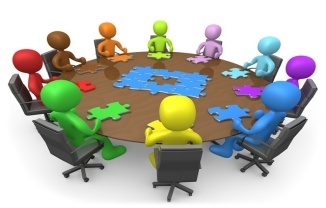 2.   3 тілде 1,2,3  деп  санау  арқылы 3 топқа  бөлу: №1 .1-топ. Бүтін  сандар.№2.2-топ.Жай  бөлшектер.№3.3-топ.Аралас  сандар.Уәж  туындату.1.Жағымды  психологиялықахуалорнату.Шаттық  шеңбері:-Мейірімді  жүрекпен,Ақпейілді  тілекпен,Амандасып  алайық,Бір  жадырап  қалайық!3 тілде  амандасу: Сәлеметсіз  бе! Здравствуйте!Good morning!2.   3 тілде 1,2,3  деп  санау  арқылы 3 топқа  бөлу: №1 .1-топ. Бүтін  сандар.№2.2-топ.Жай  бөлшектер.№3.3-топ.Аралас  сандар.Уәж  туындату.1.Жағымды  психологиялықахуалорнату.Шаттық  шеңбері:-Мейірімді  жүрекпен,Ақпейілді  тілекпен,Амандасып  алайық,Бір  жадырап  қалайық!3 тілде  амандасу: Сәлеметсіз  бе! Здравствуйте!Good morning!2.   3 тілде 1,2,3  деп  санау  арқылы 3 топқа  бөлу: №1 .1-топ. Бүтін  сандар.№2.2-топ.Жай  бөлшектер.№3.3-топ.Аралас  сандар.Уәж  туындату.1.Жағымды  психологиялықахуалорнату.Шаттық  шеңбері:-Мейірімді  жүрекпен,Ақпейілді  тілекпен,Амандасып  алайық,Бір  жадырап  қалайық!3 тілде  амандасу: Сәлеметсіз  бе! Здравствуйте!Good morning!2.   3 тілде 1,2,3  деп  санау  арқылы 3 топқа  бөлу: №1 .1-топ. Бүтін  сандар.№2.2-топ.Жай  бөлшектер.№3.3-топ.Аралас  сандар.Уәж  туындату.1.Жағымды  психологиялықахуалорнату.Шаттық  шеңбері:-Мейірімді  жүрекпен,Ақпейілді  тілекпен,Амандасып  алайық,Бір  жадырап  қалайық!3 тілде  амандасу: Сәлеметсіз  бе! Здравствуйте!Good morning!2.   3 тілде 1,2,3  деп  санау  арқылы 3 топқа  бөлу: №1 .1-топ. Бүтін  сандар.№2.2-топ.Жай  бөлшектер.№3.3-топ.Аралас  сандар.Сабақтың ортасы(2  минут.)(2 минут)Білу.(5 минут)Түсіну.( 5  минут)Қолдану.(6 минут)Сергітусәті.(2 минут)Талдау.(10  минут)Жинақтау(5минут)Сұрақ  қою  және  талқылау.Әр топқа«Сұрақты ұстап ал»әдісі бойынша оқушыны өз еркімен жауап беруге итермелеу үшін доп лақтыру арқылы   өткен  тақырыпқа  шолу  жасалады.1.Натурал  санды  бөлшекке  қалай  көбейтеді? ( 1-топ)2.Жай  бөлшекті  жай  бөлшекке  қалай  көбейтеді?(2-топ)3.Аралас  санды  аралас  санға  қалай  көбейтеді?(3-топ)Бағалануы:«Басбармақ» арқылы.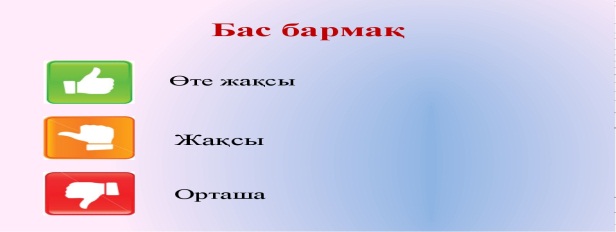 «Сөзжұмбақ» шешу  арқылы  сабақтың тақырыбын  оқушылармен бірге анықтайды.1.Алымы  бөліміне тең немесе  алымы бөлімі- нен  үлкен  бөлшек. (бұрыс)2.  2*2=(4)3.Бүтін  және бөлшек  бөліктен  тұратын  сан  (аралас)4.Құрамында  белгісізі  бар  теңдік. (теңдеу)Ерекшеленген  сөз  -Бөлу  .Оқушылар  сабақтың  тақырыбымен  таныс-тырылады.Бағалануы:  Үш  шапалақ.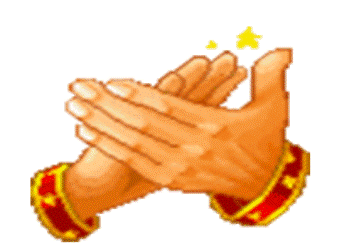 Сұрақ  қою  және  талқылау.Әр топқа«Сұрақты ұстап ал»әдісі бойынша оқушыны өз еркімен жауап беруге итермелеу үшін доп лақтыру арқылы   өткен  тақырыпқа  шолу  жасалады.1.Натурал  санды  бөлшекке  қалай  көбейтеді? ( 1-топ)2.Жай  бөлшекті  жай  бөлшекке  қалай  көбейтеді?(2-топ)3.Аралас  санды  аралас  санға  қалай  көбейтеді?(3-топ)Бағалануы:«Басбармақ» арқылы.«Сөзжұмбақ» шешу  арқылы  сабақтың тақырыбын  оқушылармен бірге анықтайды.1.Алымы  бөліміне тең немесе  алымы бөлімі- нен  үлкен  бөлшек. (бұрыс)2.  2*2=(4)3.Бүтін  және бөлшек  бөліктен  тұратын  сан  (аралас)4.Құрамында  белгісізі  бар  теңдік. (теңдеу)Ерекшеленген  сөз  -Бөлу  .Оқушылар  сабақтың  тақырыбымен  таныс-тырылады.Бағалануы:  Үш  шапалақ.Сұрақ  қою  және  талқылау.Әр топқа«Сұрақты ұстап ал»әдісі бойынша оқушыны өз еркімен жауап беруге итермелеу үшін доп лақтыру арқылы   өткен  тақырыпқа  шолу  жасалады.1.Натурал  санды  бөлшекке  қалай  көбейтеді? ( 1-топ)2.Жай  бөлшекті  жай  бөлшекке  қалай  көбейтеді?(2-топ)3.Аралас  санды  аралас  санға  қалай  көбейтеді?(3-топ)Бағалануы:«Басбармақ» арқылы.«Сөзжұмбақ» шешу  арқылы  сабақтың тақырыбын  оқушылармен бірге анықтайды.1.Алымы  бөліміне тең немесе  алымы бөлімі- нен  үлкен  бөлшек. (бұрыс)2.  2*2=(4)3.Бүтін  және бөлшек  бөліктен  тұратын  сан  (аралас)4.Құрамында  белгісізі  бар  теңдік. (теңдеу)Ерекшеленген  сөз  -Бөлу  .Оқушылар  сабақтың  тақырыбымен  таныс-тырылады.Бағалануы:  Үш  шапалақ.Сұрақ  қою  және  талқылау.Әр топқа«Сұрақты ұстап ал»әдісі бойынша оқушыны өз еркімен жауап беруге итермелеу үшін доп лақтыру арқылы   өткен  тақырыпқа  шолу  жасалады.1.Натурал  санды  бөлшекке  қалай  көбейтеді? ( 1-топ)2.Жай  бөлшекті  жай  бөлшекке  қалай  көбейтеді?(2-топ)3.Аралас  санды  аралас  санға  қалай  көбейтеді?(3-топ)Бағалануы:«Басбармақ» арқылы.«Сөзжұмбақ» шешу  арқылы  сабақтың тақырыбын  оқушылармен бірге анықтайды.1.Алымы  бөліміне тең немесе  алымы бөлімі- нен  үлкен  бөлшек. (бұрыс)2.  2*2=(4)3.Бүтін  және бөлшек  бөліктен  тұратын  сан  (аралас)4.Құрамында  белгісізі  бар  теңдік. (теңдеу)Ерекшеленген  сөз  -Бөлу  .Оқушылар  сабақтың  тақырыбымен  таныс-тырылады.Бағалануы:  Үш  шапалақ.Сұрақ  қою  және  талқылау.Әр топқа«Сұрақты ұстап ал»әдісі бойынша оқушыны өз еркімен жауап беруге итермелеу үшін доп лақтыру арқылы   өткен  тақырыпқа  шолу  жасалады.1.Натурал  санды  бөлшекке  қалай  көбейтеді? ( 1-топ)2.Жай  бөлшекті  жай  бөлшекке  қалай  көбейтеді?(2-топ)3.Аралас  санды  аралас  санға  қалай  көбейтеді?(3-топ)Бағалануы:«Басбармақ» арқылы.«Сөзжұмбақ» шешу  арқылы  сабақтың тақырыбын  оқушылармен бірге анықтайды.1.Алымы  бөліміне тең немесе  алымы бөлімі- нен  үлкен  бөлшек. (бұрыс)2.  2*2=(4)3.Бүтін  және бөлшек  бөліктен  тұратын  сан  (аралас)4.Құрамында  белгісізі  бар  теңдік. (теңдеу)Ерекшеленген  сөз  -Бөлу  .Оқушылар  сабақтың  тақырыбымен  таныс-тырылады.Бағалануы:  Үш  шапалақ.СөзжұмбақСабақтың ортасы(2  минут.)(2 минут)Білу.(5 минут)Түсіну.( 5  минут)Қолдану.(6 минут)Сергітусәті.(2 минут)Талдау.(10  минут)Жинақтау(5минут)Белсенді  оқыту.(жаңа  сабақты  өз  бетімен  меңгерту.)«Ойлан, жұптас, талқыла»3 топқа  тапсырманы  бөліп  беремін.1-топ: Натурал  санды  жай  бөлшекке  бөлу және  оған  мысал  келтіру.2-топ: Жай  бөлшекті  жай  бөлшекке  бөлу және  оған  мысал  келтіру.3-топ: Аралас  санды  аралас  санға  бөлу  және  оған  мысал  келтіру.  Оқушылар  берілген  тапсырманы  әуелі  жеке,содан  кейін  жұпта,топ  арасында  талқылайды.Тақырыпты  топ  болып  постерге  салу.Әр  топ  өздерінің  жасаған  постерлерін  қорғайды. Келесі  топтар  мұқият  тыңдап  отырып ,сұрақтар  қояды.Бағалануы: «Бағдаршам» арқылы.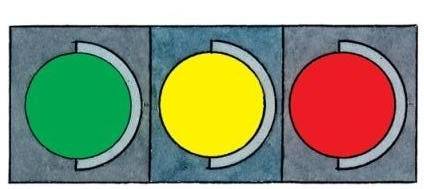  «Кеме  айлаққа  келді.»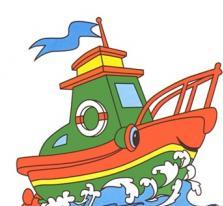 Оқулықпен  жұмыс.Оқушылардың  қабі-леттерін  ескере  отырып,іріктеу  арқылы   деңгейлік  тапсырмалар  беремін.А деңгейі № 607 (1, 2, 3, 4 )В  деңгейі№ 616С  деңгейі№ 627Оқушылар   дәптерлерін   алмастыра  оты-рып ,интербелсенді  тақтадағы  жауап-тарыментексереді .Бағалануы: Смаиликтер арқылы.(әр  оқушыға  дұрыс  шығарылған есептерінің  санына  қарай смаиликтер  таратылады.)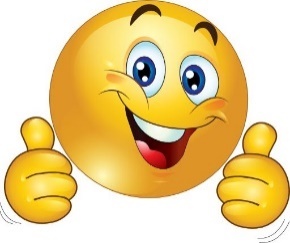 Оқушылардың  әрқайсысына  деңгейлерінеқарап  саралап , ментальді  картаүлестіремін.Интербелсенді  тақтадағы  жауаптары  арқылы  дәптерлерімен  алмасып,бір-бірін  тексереді.Бағалануы:Смаиликтер арқылы.(әр  оқушыға  дұрыс  шығарылған  есептерінің  санына  қарай  смаиликтер  таратылады.)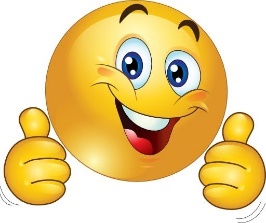 Әр  оқушы  өз-өзін  критерийлер  арқылы бағалайды.Белсенді  оқыту.(жаңа  сабақты  өз  бетімен  меңгерту.)«Ойлан, жұптас, талқыла»3 топқа  тапсырманы  бөліп  беремін.1-топ: Натурал  санды  жай  бөлшекке  бөлу және  оған  мысал  келтіру.2-топ: Жай  бөлшекті  жай  бөлшекке  бөлу және  оған  мысал  келтіру.3-топ: Аралас  санды  аралас  санға  бөлу  және  оған  мысал  келтіру.  Оқушылар  берілген  тапсырманы  әуелі  жеке,содан  кейін  жұпта,топ  арасында  талқылайды.Тақырыпты  топ  болып  постерге  салу.Әр  топ  өздерінің  жасаған  постерлерін  қорғайды. Келесі  топтар  мұқият  тыңдап  отырып ,сұрақтар  қояды.Бағалануы: «Бағдаршам» арқылы. «Кеме  айлаққа  келді.»Оқулықпен  жұмыс.Оқушылардың  қабі-леттерін  ескере  отырып,іріктеу  арқылы   деңгейлік  тапсырмалар  беремін.А деңгейі № 607 (1, 2, 3, 4 )В  деңгейі№ 616С  деңгейі№ 627Оқушылар   дәптерлерін   алмастыра  оты-рып ,интербелсенді  тақтадағы  жауап-тарыментексереді .Бағалануы: Смаиликтер арқылы.(әр  оқушыға  дұрыс  шығарылған есептерінің  санына  қарай смаиликтер  таратылады.)Оқушылардың  әрқайсысына  деңгейлерінеқарап  саралап , ментальді  картаүлестіремін.Интербелсенді  тақтадағы  жауаптары  арқылы  дәптерлерімен  алмасып,бір-бірін  тексереді.Бағалануы:Смаиликтер арқылы.(әр  оқушыға  дұрыс  шығарылған  есептерінің  санына  қарай  смаиликтер  таратылады.)Әр  оқушы  өз-өзін  критерийлер  арқылы бағалайды.Белсенді  оқыту.(жаңа  сабақты  өз  бетімен  меңгерту.)«Ойлан, жұптас, талқыла»3 топқа  тапсырманы  бөліп  беремін.1-топ: Натурал  санды  жай  бөлшекке  бөлу және  оған  мысал  келтіру.2-топ: Жай  бөлшекті  жай  бөлшекке  бөлу және  оған  мысал  келтіру.3-топ: Аралас  санды  аралас  санға  бөлу  және  оған  мысал  келтіру.  Оқушылар  берілген  тапсырманы  әуелі  жеке,содан  кейін  жұпта,топ  арасында  талқылайды.Тақырыпты  топ  болып  постерге  салу.Әр  топ  өздерінің  жасаған  постерлерін  қорғайды. Келесі  топтар  мұқият  тыңдап  отырып ,сұрақтар  қояды.Бағалануы: «Бағдаршам» арқылы. «Кеме  айлаққа  келді.»Оқулықпен  жұмыс.Оқушылардың  қабі-леттерін  ескере  отырып,іріктеу  арқылы   деңгейлік  тапсырмалар  беремін.А деңгейі № 607 (1, 2, 3, 4 )В  деңгейі№ 616С  деңгейі№ 627Оқушылар   дәптерлерін   алмастыра  оты-рып ,интербелсенді  тақтадағы  жауап-тарыментексереді .Бағалануы: Смаиликтер арқылы.(әр  оқушыға  дұрыс  шығарылған есептерінің  санына  қарай смаиликтер  таратылады.)Оқушылардың  әрқайсысына  деңгейлерінеқарап  саралап , ментальді  картаүлестіремін.Интербелсенді  тақтадағы  жауаптары  арқылы  дәптерлерімен  алмасып,бір-бірін  тексереді.Бағалануы:Смаиликтер арқылы.(әр  оқушыға  дұрыс  шығарылған  есептерінің  санына  қарай  смаиликтер  таратылады.)Әр  оқушы  өз-өзін  критерийлер  арқылы бағалайды.Белсенді  оқыту.(жаңа  сабақты  өз  бетімен  меңгерту.)«Ойлан, жұптас, талқыла»3 топқа  тапсырманы  бөліп  беремін.1-топ: Натурал  санды  жай  бөлшекке  бөлу және  оған  мысал  келтіру.2-топ: Жай  бөлшекті  жай  бөлшекке  бөлу және  оған  мысал  келтіру.3-топ: Аралас  санды  аралас  санға  бөлу  және  оған  мысал  келтіру.  Оқушылар  берілген  тапсырманы  әуелі  жеке,содан  кейін  жұпта,топ  арасында  талқылайды.Тақырыпты  топ  болып  постерге  салу.Әр  топ  өздерінің  жасаған  постерлерін  қорғайды. Келесі  топтар  мұқият  тыңдап  отырып ,сұрақтар  қояды.Бағалануы: «Бағдаршам» арқылы. «Кеме  айлаққа  келді.»Оқулықпен  жұмыс.Оқушылардың  қабі-леттерін  ескере  отырып,іріктеу  арқылы   деңгейлік  тапсырмалар  беремін.А деңгейі № 607 (1, 2, 3, 4 )В  деңгейі№ 616С  деңгейі№ 627Оқушылар   дәптерлерін   алмастыра  оты-рып ,интербелсенді  тақтадағы  жауап-тарыментексереді .Бағалануы: Смаиликтер арқылы.(әр  оқушыға  дұрыс  шығарылған есептерінің  санына  қарай смаиликтер  таратылады.)Оқушылардың  әрқайсысына  деңгейлерінеқарап  саралап , ментальді  картаүлестіремін.Интербелсенді  тақтадағы  жауаптары  арқылы  дәптерлерімен  алмасып,бір-бірін  тексереді.Бағалануы:Смаиликтер арқылы.(әр  оқушыға  дұрыс  шығарылған  есептерінің  санына  қарай  смаиликтер  таратылады.)Әр  оқушы  өз-өзін  критерийлер  арқылы бағалайды.Белсенді  оқыту.(жаңа  сабақты  өз  бетімен  меңгерту.)«Ойлан, жұптас, талқыла»3 топқа  тапсырманы  бөліп  беремін.1-топ: Натурал  санды  жай  бөлшекке  бөлу және  оған  мысал  келтіру.2-топ: Жай  бөлшекті  жай  бөлшекке  бөлу және  оған  мысал  келтіру.3-топ: Аралас  санды  аралас  санға  бөлу  және  оған  мысал  келтіру.  Оқушылар  берілген  тапсырманы  әуелі  жеке,содан  кейін  жұпта,топ  арасында  талқылайды.Тақырыпты  топ  болып  постерге  салу.Әр  топ  өздерінің  жасаған  постерлерін  қорғайды. Келесі  топтар  мұқият  тыңдап  отырып ,сұрақтар  қояды.Бағалануы: «Бағдаршам» арқылы. «Кеме  айлаққа  келді.»Оқулықпен  жұмыс.Оқушылардың  қабі-леттерін  ескере  отырып,іріктеу  арқылы   деңгейлік  тапсырмалар  беремін.А деңгейі № 607 (1, 2, 3, 4 )В  деңгейі№ 616С  деңгейі№ 627Оқушылар   дәптерлерін   алмастыра  оты-рып ,интербелсенді  тақтадағы  жауап-тарыментексереді .Бағалануы: Смаиликтер арқылы.(әр  оқушыға  дұрыс  шығарылған есептерінің  санына  қарай смаиликтер  таратылады.)Оқушылардың  әрқайсысына  деңгейлерінеқарап  саралап , ментальді  картаүлестіремін.Интербелсенді  тақтадағы  жауаптары  арқылы  дәптерлерімен  алмасып,бір-бірін  тексереді.Бағалануы:Смаиликтер арқылы.(әр  оқушыға  дұрыс  шығарылған  есептерінің  санына  қарай  смаиликтер  таратылады.)Әр  оқушы  өз-өзін  критерийлер  арқылы бағалайды.Маркерлер,флипчартОқулық.Авторы:Т.А.Алдамұратова202,203,205 бет.ИнтербелсендітақтаМентальді картаСабақтың соңы5 минАралас  сандарды  көбейту  мен  бөлудің ұқсастығы  мен  айырмашылығы.Бағалануы:  мұғалім  тарапынан  мақтау.Үйге  тапсырма(деңгей  бойынша)А деңгейі № 608 (1, 3,5,7 )В  деңгейі№ 617С  деңгейі№ 628,№ 629.Кері байланыс«Білім  теңізіне  кемеңді   жібер»Тақырыпты  жақсы  меңгердім  деген оқу- шылар  кемелерін (стикерлерін)теңізге  орналастырады,  өзіне  сенімсіздер  жағада  қалады.Өз ойларын  нақты  түйіндеп  ,тақырып  бо-йынша   түсінгендерін  зерделей  алады.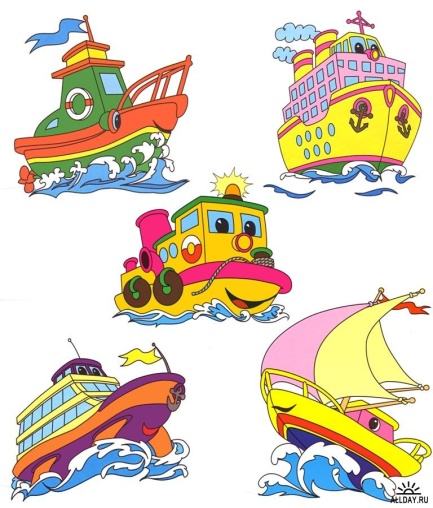 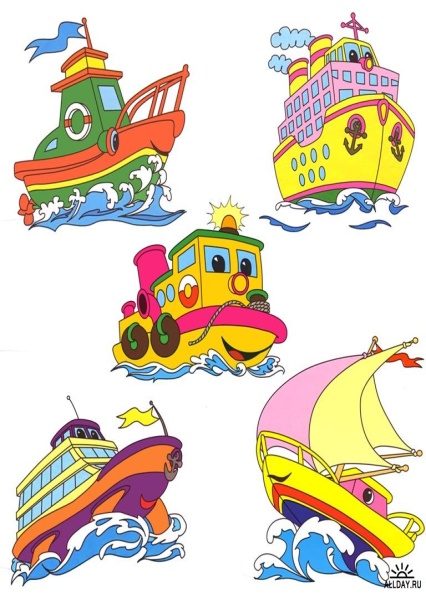 Аралас  сандарды  көбейту  мен  бөлудің ұқсастығы  мен  айырмашылығы.Бағалануы:  мұғалім  тарапынан  мақтау.Үйге  тапсырма(деңгей  бойынша)А деңгейі № 608 (1, 3,5,7 )В  деңгейі№ 617С  деңгейі№ 628,№ 629.Кері байланыс«Білім  теңізіне  кемеңді   жібер»Тақырыпты  жақсы  меңгердім  деген оқу- шылар  кемелерін (стикерлерін)теңізге  орналастырады,  өзіне  сенімсіздер  жағада  қалады.Өз ойларын  нақты  түйіндеп  ,тақырып  бо-йынша   түсінгендерін  зерделей  алады.Аралас  сандарды  көбейту  мен  бөлудің ұқсастығы  мен  айырмашылығы.Бағалануы:  мұғалім  тарапынан  мақтау.Үйге  тапсырма(деңгей  бойынша)А деңгейі № 608 (1, 3,5,7 )В  деңгейі№ 617С  деңгейі№ 628,№ 629.Кері байланыс«Білім  теңізіне  кемеңді   жібер»Тақырыпты  жақсы  меңгердім  деген оқу- шылар  кемелерін (стикерлерін)теңізге  орналастырады,  өзіне  сенімсіздер  жағада  қалады.Өз ойларын  нақты  түйіндеп  ,тақырып  бо-йынша   түсінгендерін  зерделей  алады.Аралас  сандарды  көбейту  мен  бөлудің ұқсастығы  мен  айырмашылығы.Бағалануы:  мұғалім  тарапынан  мақтау.Үйге  тапсырма(деңгей  бойынша)А деңгейі № 608 (1, 3,5,7 )В  деңгейі№ 617С  деңгейі№ 628,№ 629.Кері байланыс«Білім  теңізіне  кемеңді   жібер»Тақырыпты  жақсы  меңгердім  деген оқу- шылар  кемелерін (стикерлерін)теңізге  орналастырады,  өзіне  сенімсіздер  жағада  қалады.Өз ойларын  нақты  түйіндеп  ,тақырып  бо-йынша   түсінгендерін  зерделей  алады.Аралас  сандарды  көбейту  мен  бөлудің ұқсастығы  мен  айырмашылығы.Бағалануы:  мұғалім  тарапынан  мақтау.Үйге  тапсырма(деңгей  бойынша)А деңгейі № 608 (1, 3,5,7 )В  деңгейі№ 617С  деңгейі№ 628,№ 629.Кері байланыс«Білім  теңізіне  кемеңді   жібер»Тақырыпты  жақсы  меңгердім  деген оқу- шылар  кемелерін (стикерлерін)теңізге  орналастырады,  өзіне  сенімсіздер  жағада  қалады.Өз ойларын  нақты  түйіндеп  ,тақырып  бо-йынша   түсінгендерін  зерделей  алады.Эйлер-Венндиаграммасы.Авторы:Т.А.Алдамұратова.202,203,205 бетҚосымша мәліметҚосымша мәліметҚосымша мәліметҚосымша мәліметҚосымша мәліметҚосымша мәліметҚосымша мәліметСаралау – оқушыға мейлінше қолдау көрсетуді қалай жоспарлайсыз?Қабілетті оқушыға тапсырманы қалай түрлендіресіз?Саралау – оқушыға мейлінше қолдау көрсетуді қалай жоспарлайсыз?Қабілетті оқушыға тапсырманы қалай түрлендіресіз?Саралау – оқушыға мейлінше қолдау көрсетуді қалай жоспарлайсыз?Қабілетті оқушыға тапсырманы қалай түрлендіресіз?Бағалау – оқушы бі-лімін тексеруді қалай жоспарлайсыз?Пәнаралық байланыс – денсаулық және қауіпсіздік, АКТ-мен байланыс. Құндылықтармен байланыс (тәрбие элементі)Пәнаралық байланыс – денсаулық және қауіпсіздік, АКТ-мен байланыс. Құндылықтармен байланыс (тәрбие элементі)Пәнаралық байланыс – денсаулық және қауіпсіздік, АКТ-мен байланыс. Құндылықтармен байланыс (тәрбие элементі)Оқушығақолдау  көрсе-ту   мақсатында   қабілет-теріне сәйкес  деңгейлік  тапсырмаларды  іріктеп  беремін. Білім  деңгейі  төменоқушыға  дербес   көмек, қолдау көрсетемін, дарынды  оқушыға  арна-йы  қиындығы  жоғары  тапсырма  әзірлеймін.Үй  тапсырмасында   дең- гейлеріне  қарай  саралап  беремін.Оқушығақолдау  көрсе-ту   мақсатында   қабілет-теріне сәйкес  деңгейлік  тапсырмаларды  іріктеп  беремін. Білім  деңгейі  төменоқушыға  дербес   көмек, қолдау көрсетемін, дарынды  оқушыға  арна-йы  қиындығы  жоғары  тапсырма  әзірлеймін.Үй  тапсырмасында   дең- гейлеріне  қарай  саралап  беремін.Оқушығақолдау  көрсе-ту   мақсатында   қабілет-теріне сәйкес  деңгейлік  тапсырмаларды  іріктеп  беремін. Білім  деңгейі  төменоқушыға  дербес   көмек, қолдау көрсетемін, дарынды  оқушыға  арна-йы  қиындығы  жоғары  тапсырма  әзірлеймін.Үй  тапсырмасында   дең- гейлеріне  қарай  саралап  беремін.Оқушылар  өзін-өзі,  бірін-бірі  бағалайды.Оқушылардың сабақ  кезеңінде  нені  үйрен-генін,қол  жеткізген табыстарын  бағалау  үшін  қолданылатын  әдіс-тәсілдер: «Басбармақ»,«Қолшапалақтау»,«Бағдаршам»,«Жұлдызшалар».Мұғалім қол  шапалақ-  тау,мақтау  арқылы  бағалады.Кері  байланыс:«Білім теңізіне кемеңді жібер»Ағылшын  тілі.Сергіту  сәтін,топтық жұмыс жасаған  кезде  қауіпсіздікережесінің  сақталуы.Слайд-презентация.«Мәңгілік  Ел» жалпыұлттық идеясының  6- құндылығы.Ағылшын  тілі.Сергіту  сәтін,топтық жұмыс жасаған  кезде  қауіпсіздікережесінің  сақталуы.Слайд-презентация.«Мәңгілік  Ел» жалпыұлттық идеясының  6- құндылығы.Ағылшын  тілі.Сергіту  сәтін,топтық жұмыс жасаған  кезде  қауіпсіздікережесінің  сақталуы.Слайд-презентация.«Мәңгілік  Ел» жалпыұлттық идеясының  6- құндылығы.Сабақ бойынша рефлексияСабақ мақсаты мен оқу міндеттері орындалды ма, қолжетімді болды ма?Барлық оқушылар оқу мақсатына қол жеткізді ме? Егер оқу мақсатына қол жеткізбеген болса неліктен деп ойлайсыз?Сабақ қалай және қандай деңгейде өтті?Жоспарланған саралау дұрыс іске асты ма? (тапсырмалар сәйкес болды ма?)Сабақ кезеңдерінде уақытты тиімді пайдаландыңыз ба?Сабақ жоспарынан ауытқулар болды ма, неліктен?Осы жоспарға қандай өзгеріс енгіземін және неге?Сабақ бойынша рефлексияСабақ мақсаты мен оқу міндеттері орындалды ма, қолжетімді болды ма?Барлық оқушылар оқу мақсатына қол жеткізді ме? Егер оқу мақсатына қол жеткізбеген болса неліктен деп ойлайсыз?Сабақ қалай және қандай деңгейде өтті?Жоспарланған саралау дұрыс іске асты ма? (тапсырмалар сәйкес болды ма?)Сабақ кезеңдерінде уақытты тиімді пайдаландыңыз ба?Сабақ жоспарынан ауытқулар болды ма, неліктен?Осы жоспарға қандай өзгеріс енгіземін және неге?Сабақ бойынша рефлексияСабақ мақсаты мен оқу міндеттері орындалды ма, қолжетімді болды ма?Барлық оқушылар оқу мақсатына қол жеткізді ме? Егер оқу мақсатына қол жеткізбеген болса неліктен деп ойлайсыз?Сабақ қалай және қандай деңгейде өтті?Жоспарланған саралау дұрыс іске асты ма? (тапсырмалар сәйкес болды ма?)Сабақ кезеңдерінде уақытты тиімді пайдаландыңыз ба?Сабақ жоспарынан ауытқулар болды ма, неліктен?Осы жоспарға қандай өзгеріс енгіземін және неге?Оқу  мақсаты  қолжетімді  болады деп  ойлаймын.Себебі : сараланған  мақсаттарды  таңдап  алдым.Өйткені,  саралап  оқыту  әрекеті-білім  алуға  бағыт-талған  әрекет.Барлық  оқушылар  оқу  мақсатына  қол  жеткізеді  деп ойлаймын.Өйткені, сабақ  кезінде  әр  оқушының  дең-гейіне,қабілетіне  қарай есептер  беріп,сол  тақырыпты  игерту  бағытында  жұмыстар  жүргіземін.Сабақтың  кезеңдерінде  уақытты  тиімді  пайдаланып,жоспарланған  сабақтың  нәтижесін жақсы  жағынан  көремін  деп  ойлаймын.Оқу  мақсаты  қолжетімді  болады деп  ойлаймын.Себебі : сараланған  мақсаттарды  таңдап  алдым.Өйткені,  саралап  оқыту  әрекеті-білім  алуға  бағыт-талған  әрекет.Барлық  оқушылар  оқу  мақсатына  қол  жеткізеді  деп ойлаймын.Өйткені, сабақ  кезінде  әр  оқушының  дең-гейіне,қабілетіне  қарай есептер  беріп,сол  тақырыпты  игерту  бағытында  жұмыстар  жүргіземін.Сабақтың  кезеңдерінде  уақытты  тиімді  пайдаланып,жоспарланған  сабақтың  нәтижесін жақсы  жағынан  көремін  деп  ойлаймын.Оқу  мақсаты  қолжетімді  болады деп  ойлаймын.Себебі : сараланған  мақсаттарды  таңдап  алдым.Өйткені,  саралап  оқыту  әрекеті-білім  алуға  бағыт-талған  әрекет.Барлық  оқушылар  оқу  мақсатына  қол  жеткізеді  деп ойлаймын.Өйткені, сабақ  кезінде  әр  оқушының  дең-гейіне,қабілетіне  қарай есептер  беріп,сол  тақырыпты  игерту  бағытында  жұмыстар  жүргіземін.Сабақтың  кезеңдерінде  уақытты  тиімді  пайдаланып,жоспарланған  сабақтың  нәтижесін жақсы  жағынан  көремін  деп  ойлаймын.Оқу  мақсаты  қолжетімді  болады деп  ойлаймын.Себебі : сараланған  мақсаттарды  таңдап  алдым.Өйткені,  саралап  оқыту  әрекеті-білім  алуға  бағыт-талған  әрекет.Барлық  оқушылар  оқу  мақсатына  қол  жеткізеді  деп ойлаймын.Өйткені, сабақ  кезінде  әр  оқушының  дең-гейіне,қабілетіне  қарай есептер  беріп,сол  тақырыпты  игерту  бағытында  жұмыстар  жүргіземін.Сабақтың  кезеңдерінде  уақытты  тиімді  пайдаланып,жоспарланған  сабақтың  нәтижесін жақсы  жағынан  көремін  деп  ойлаймын.Жалпы бағалауСабақта ең жақсы өткен екі нәрсе (оқыту мен оқуға қатысты):1.Деңгейлік  тапсырмалардың  сараланып  берілуі.2.Кері   байланыс.Сабақтың бұдан да жақсы өтуіне не оң ықпал етер еді (оқыту мен оқуға қатысты)?1.Оқушылардың  белсенділігін  арттыру.2.Теориялық   білімдерін  жетілдіру.Осы сабақтың барысында мен сынып туралы немесе жекелеген оқушылардың жетістіктері/қиыншылықтары туралы нені анықтадым, келесі сабақтарда не нәрсеге назар аудару қажет?Қиындығы  әртүрлі  тапсырмалар  беру  арқылы  есептеу  дағдыларын  әлі  де  жетілдіру  мақсатында  жұмыстар  жүргізу.Жалпы бағалауСабақта ең жақсы өткен екі нәрсе (оқыту мен оқуға қатысты):1.Деңгейлік  тапсырмалардың  сараланып  берілуі.2.Кері   байланыс.Сабақтың бұдан да жақсы өтуіне не оң ықпал етер еді (оқыту мен оқуға қатысты)?1.Оқушылардың  белсенділігін  арттыру.2.Теориялық   білімдерін  жетілдіру.Осы сабақтың барысында мен сынып туралы немесе жекелеген оқушылардың жетістіктері/қиыншылықтары туралы нені анықтадым, келесі сабақтарда не нәрсеге назар аудару қажет?Қиындығы  әртүрлі  тапсырмалар  беру  арқылы  есептеу  дағдыларын  әлі  де  жетілдіру  мақсатында  жұмыстар  жүргізу.Жалпы бағалауСабақта ең жақсы өткен екі нәрсе (оқыту мен оқуға қатысты):1.Деңгейлік  тапсырмалардың  сараланып  берілуі.2.Кері   байланыс.Сабақтың бұдан да жақсы өтуіне не оң ықпал етер еді (оқыту мен оқуға қатысты)?1.Оқушылардың  белсенділігін  арттыру.2.Теориялық   білімдерін  жетілдіру.Осы сабақтың барысында мен сынып туралы немесе жекелеген оқушылардың жетістіктері/қиыншылықтары туралы нені анықтадым, келесі сабақтарда не нәрсеге назар аудару қажет?Қиындығы  әртүрлі  тапсырмалар  беру  арқылы  есептеу  дағдыларын  әлі  де  жетілдіру  мақсатында  жұмыстар  жүргізу.Жалпы бағалауСабақта ең жақсы өткен екі нәрсе (оқыту мен оқуға қатысты):1.Деңгейлік  тапсырмалардың  сараланып  берілуі.2.Кері   байланыс.Сабақтың бұдан да жақсы өтуіне не оң ықпал етер еді (оқыту мен оқуға қатысты)?1.Оқушылардың  белсенділігін  арттыру.2.Теориялық   білімдерін  жетілдіру.Осы сабақтың барысында мен сынып туралы немесе жекелеген оқушылардың жетістіктері/қиыншылықтары туралы нені анықтадым, келесі сабақтарда не нәрсеге назар аудару қажет?Қиындығы  әртүрлі  тапсырмалар  беру  арқылы  есептеу  дағдыларын  әлі  де  жетілдіру  мақсатында  жұмыстар  жүргізу.Жалпы бағалауСабақта ең жақсы өткен екі нәрсе (оқыту мен оқуға қатысты):1.Деңгейлік  тапсырмалардың  сараланып  берілуі.2.Кері   байланыс.Сабақтың бұдан да жақсы өтуіне не оң ықпал етер еді (оқыту мен оқуға қатысты)?1.Оқушылардың  белсенділігін  арттыру.2.Теориялық   білімдерін  жетілдіру.Осы сабақтың барысында мен сынып туралы немесе жекелеген оқушылардың жетістіктері/қиыншылықтары туралы нені анықтадым, келесі сабақтарда не нәрсеге назар аудару қажет?Қиындығы  әртүрлі  тапсырмалар  беру  арқылы  есептеу  дағдыларын  әлі  де  жетілдіру  мақсатында  жұмыстар  жүргізу.Жалпы бағалауСабақта ең жақсы өткен екі нәрсе (оқыту мен оқуға қатысты):1.Деңгейлік  тапсырмалардың  сараланып  берілуі.2.Кері   байланыс.Сабақтың бұдан да жақсы өтуіне не оң ықпал етер еді (оқыту мен оқуға қатысты)?1.Оқушылардың  белсенділігін  арттыру.2.Теориялық   білімдерін  жетілдіру.Осы сабақтың барысында мен сынып туралы немесе жекелеген оқушылардың жетістіктері/қиыншылықтары туралы нені анықтадым, келесі сабақтарда не нәрсеге назар аудару қажет?Қиындығы  әртүрлі  тапсырмалар  беру  арқылы  есептеу  дағдыларын  әлі  де  жетілдіру  мақсатында  жұмыстар  жүргізу.Жалпы бағалауСабақта ең жақсы өткен екі нәрсе (оқыту мен оқуға қатысты):1.Деңгейлік  тапсырмалардың  сараланып  берілуі.2.Кері   байланыс.Сабақтың бұдан да жақсы өтуіне не оң ықпал етер еді (оқыту мен оқуға қатысты)?1.Оқушылардың  белсенділігін  арттыру.2.Теориялық   білімдерін  жетілдіру.Осы сабақтың барысында мен сынып туралы немесе жекелеген оқушылардың жетістіктері/қиыншылықтары туралы нені анықтадым, келесі сабақтарда не нәрсеге назар аудару қажет?Қиындығы  әртүрлі  тапсырмалар  беру  арқылы  есептеу  дағдыларын  әлі  де  жетілдіру  мақсатында  жұмыстар  жүргізу.